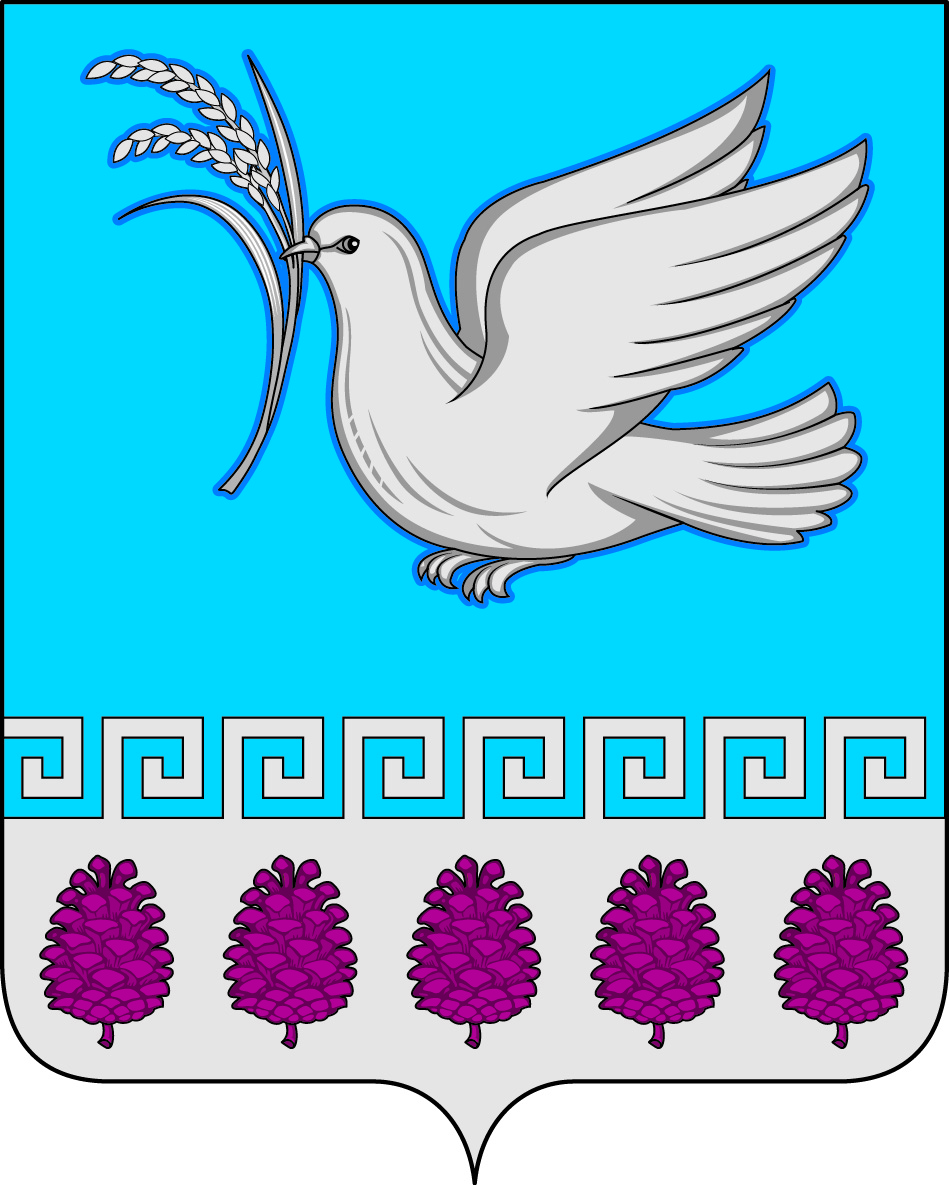 администрация мерчанского сельского поселения крымского района РАСПОРЯЖЕНИЕот 26.06.2020	       № 51/1- рсело МерчанскоеВ связи с поступившим от представителей работников предложением начать коллективные переговоры по подготовке, заключению коллективного договора на 2020-2023 годы, в соответствии  с Уставом Мерчанского сельского поселения:1.  Включить в состав двусторонней комиссии:представителей работодателя:-  Шеину Елену Александровну – ведущего специалиста администрации Мерчанского сельского поселения,представителей работников:-  Спиридониди Елену Алексеевну – специалиста 1 категории администрации поселения,2. Представителям работодателя и работников вести коллективные переговоры по подготовке, заключению коллективного договора на 2020 – 2023  годы на основе уважения и учета интересов другой стороны переговоров.3. Организовать материально-техническое обеспечение заседаний комиссии, предоставлять по обращению секретаря комиссии соответствующее помещение, средства связи и информации, оргтехнику.4. Работников администрации поселения, участвующие в коллективных переговорах по подготовке, заключению  коллективного договора, освободить их от основной работы на срок со 26 июня по 20 июля текущего года с сохранением среднего заработка.5. Контроль за выполнением настоящего распоряжения оставляю за собой.6. Распоряжение вступает в силу со дня подписания.Глава Мерчанского сельского поселения Крымского района					    Е.В.ПрокопенкоО  двусторонней комиссии по проведению коллективных переговоров по подготовке проекта, заключению коллективного договора на  2020 - 2023 годы